Presseinformation»Fasnetsmord« von Angela FehrMeßkirch, Februar 2019Die Narren sind los
Angela Fehr gibt mit ihrem Riedlingen-Krimi »Fasnetsmord« ihr Debüt im Gmeiner-VerlagEine Woche im Jahr herrscht in Riedlingen der Ausnahmezustand. Von Mittwochabend bis zum Fasnetsdienstag stellen die über 1.400 Mitglieder der Narrenzunft Gole die oberschwäbische Stadt an der Donau auf den Kopf. Der Brauch geht auf eine jahrhundertealte Tradition zurück, aus der vielseitige Maskengruppen entstanden sind. Dieses närrische Treiben wählt die Autorin Angela Fehr als Kulisse für ihren ersten Riedlingen-Krimi »Fasnetsmord«. Im Fokus der Ereignisse steht der Redakteur Julius Hafner, der mitten in der fünften Jahreszeit über den Mord am neuen Stadthallenpächter berichten muss. Seine Recherchen führen ihn tief in die Vergangenheit der Familie des Opfers. Doch dies bleibt nicht ungesehen und schnell wird auch er zur Zielscheibe des Mörders. Dabei greift die Autorin das besondere Flair der Riedlinger Fasnet auf und verwebt dies in einen spannenden Fall, der interessante Einblicke in die regionale Geschichte gewährt.Zum BuchRiedlingen, Ende Januar 2016: In der Stadthalle wird deren neuer Pächter Hansjörg Bruhn ermordet aufgefunden. Nicht nur Julius Hafner, Redakteur beim Schwäbischen Anzeiger, fragt sich, ob anders als beim Fohlenmarktmord in den Achtzigerjahren der Mörder gefasst wird. Auch manch anderer macht sich so seine Gedanken. Wird der Ministerpräsident am Fasnetsdienstag wie stets zum Froschkuttelnessen kommen? Und: Werden die Riedlinger bei der Landtagswahl im März wählen wie immer, oder können sie auch anders?Die AutorinAngela Fehr ist in Oberschwaben geboren und aufgewachsen, entdeckte ihre Liebe zu München und zog kurzerhand hin. An der Isar lebte sie höchst gern, studierte Politik, Komparatistik und Ethnologie, jobbte im Krankenhaus, zum Wohle der Patienten jedoch in der Anmeldung, schloss ihr Studium ab und wurde vom Schicksal schließlich nach Ulm verschlagen. Seither verbringt sie ihre Zeit mit dem Schreiben über Menschen, Bücher und allerlei mehr. Das Texten für ein Gästehaus in ihrem Geburtsort weckte neues Interesse für die frühere Heimat. Da lag es beinah auf der Hand, der Region eine längere Geschichte zu widmen. So entstand ein Krimi, der in und um Riedlingen spielt.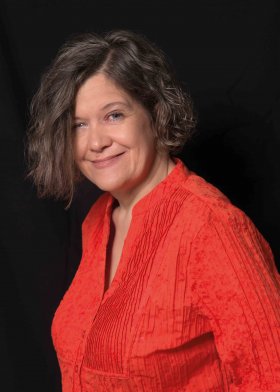 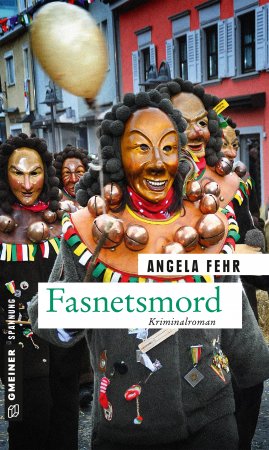 FasnetsmordAngela Fehr279 SeitenEUR 14,00 [D] / EUR 14,40 [A]ISBN 978-3-8392-2375-8Erscheinungstermin: 13. Februar 2019 Copyright Portrait: © Fotografie DuongKontaktadresse: Gmeiner-Verlag GmbH Petra WendlerIm Ehnried 588605 MeßkirchTelefon: 07575/2095-153Fax: 07575/2095-29petra.wendler@gmeiner-verlag.dewww.gmeiner-verlag.deAnforderung von Rezensionsexemplaren:Angela Fehr »Fasnetsmord«, ISBN 978-3-8392-2375-8Absender:RedaktionAnsprechpartnerStraßeLand-PLZ OrtTelefon / TelefaxE-Mail